    г. ЕйскО принятии части полномочий Копанского сельского поселения Ейского района в муниципальное образование Ейский районВ   соответствии   с    частью    4    статьи     15      Федерального закона от 06 октября 2003 года №131-ФЗ «Об   общих принципах организации местного   самоуправления  в Российской Федерации», частью 2 статьи 8 Устава    муниципального    образования   Ейский район,  на основании решения       Копанского        сельского       поселения      Ейского      района      от 14 февраля 2018 года  №  152  «О  передаче муниципальному  образованию Ейский район  полномочий по организации водоснабжения и  водоотведения  в границах Копанского сельского поселения Ейского района», Совет муниципального образования Ейский район р е ш и л:Принять от Копанского сельского поселения Ейского района  полномочия по решению вопросов местного значения в части организации в границах поселения водоснабжения населения, водоотведения.Главе муниципального образования Ейский район Ю.А. Келембет заключить от имени муниципального образования Ейский район соглашение о принятии части полномочий с Копанским сельским поселением Ейского района.Отделу информатизации администрации муниципального образования Ейский район (Зайцев) разместить настоящее решение на официальном сайте администрации муниципального образования Ейский район в информационно-телекоммуникационной сети «Интернет».Контроль за выполнением настоящего решения возложить на постоянную депутатскую комиссию Совета муниципального образования Ейский район по вопросам законности, взаимодействию с правоохранительными органами, общественными объединениями, политическими партиями, миграции, делам казачества и военнослужащих.Решение вступает в силу со дня его подписания.Глава муниципального образования Ейский район  									Ю.А. КелембетПредседатель Совета муниципальногообразования Ейский район           						    О.М. Вяткин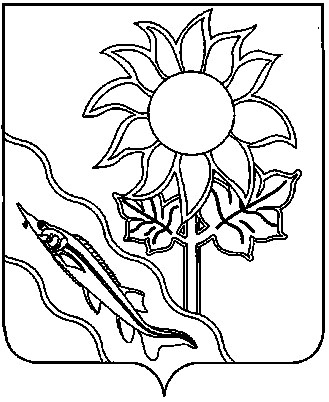 СОВЕТ МУНИЦИПАЛЬНОГО ОБРАЗОВАНИЯ ЕЙСКИЙ РАЙОНРЕШЕНИЕСОВЕТ МУНИЦИПАЛЬНОГО ОБРАЗОВАНИЯ ЕЙСКИЙ РАЙОНРЕШЕНИЕСОВЕТ МУНИЦИПАЛЬНОГО ОБРАЗОВАНИЯ ЕЙСКИЙ РАЙОНРЕШЕНИЕот 28.03.2018                                                                                     №  77от 28.03.2018                                                                                     №  77от 28.03.2018                                                                                     №  77